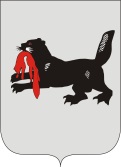 ИРКУТСКАЯ ОБЛАСТЬСЛЮДЯНСКАЯТЕРРИТОРИАЛЬНАЯ ИЗБИРАТЕЛЬНАЯ КОМИССИЯг. СлюдянкаО регистрации Деменского Эдуарда Владимировичакандидатом на должность главы Слюдянского муниципального образованияПроверив соответствие порядка выдвижения гражданина Российской Федерации Деменского Эдуарда Владимировича на должность главы Слюдянского муниципального образования требованиям Закона Иркутской области от 11 ноября 2011 года № 116-ОЗ «О муниципальных выборах в Иркутской области» (далее – Закон) и представленные для регистрации кандидата документы, в соответствии с пунктом 3 части 4 статьи 32, частью 2 статьи 34, частью 1 статьи 62 указанного Закона, Слюдянская территориальная избирательная комиссияРЕШИЛА:1. Зарегистрировать кандидатом на должность главы Слюдянского муниципального образования Деменского Эдуарда Владимировича, гражданина Российской Федерации, дата рождения – 02 мая 1973 г., начальника профессионального образовательного учреждения «Слюдянский спортивно-технический клуб» Регионального отделения Общероссийской общественно-государственной организации «Добровольное общество содействия армии, авиации и флоту России» Иркутской области, проживающего в г. Слюдянка Иркутской области, выдвинутого в порядке самовыдвижения, «09» августа 2017 года в 16 часов 17 минут.2. Выдать Деменскому Эдуарду Владимировичу удостоверение установленного образца.3. Направить копию решения в газету «Славное море», а также разместить на интернет - странице Слюдянской территориальной избирательной комиссии на сайте администрации муниципального образования Слюдянский район.Председатель комиссии                      		           	Г.К. КотовщиковСекретарь комиссии                                                                  Н.Л. ТитоваР Е Ш Е Н И ЕР Е Ш Е Н И Е09 августа 2017 года№ 44/344 